Sayı	: 52215624-302.02/								25/11/2019Konu  : Ders Ekleme ve ÇıkarmaMÜDÜRLÜK MAKAMINA	2019-2020 Eğitim-Öğretim yılı Bahar Döneminde tabloda ismi belirtilen Bölümümüz öğrencisinin, derslerinin sistemimiz üzerinden değiştirilememesinden dolayı aşağıda belirtildiği şekilde sisteme girilmesi hususunda gereğini bilgilerinize arz ederim.                                                                                                    Öğr. Gör. Necmettin ÇAKIR                                                                                                                   Bölüm Başkanı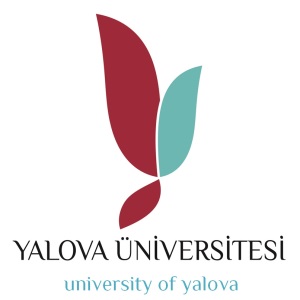 T.C.YALOVA ÜNİVERSİTESİ    Çınarcık Meslek Yüksekokulu     Hukuk Bölüm Başkanlığı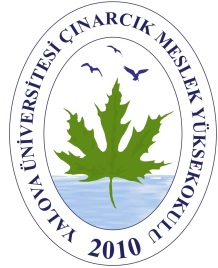 Öğrenci NumarasıAdı SoyadıÖğrenim Türü     EKLENECEK      EKLENECEK        ÇIKARILACAK I. / II. ÖĞR.DERSİN KODUDERSİN ADIDERSİN KODUDERSİN ADI